ДлительностиРекомендую распечатать, вырезать, сложить и сравнить Целая                                 Восьмые 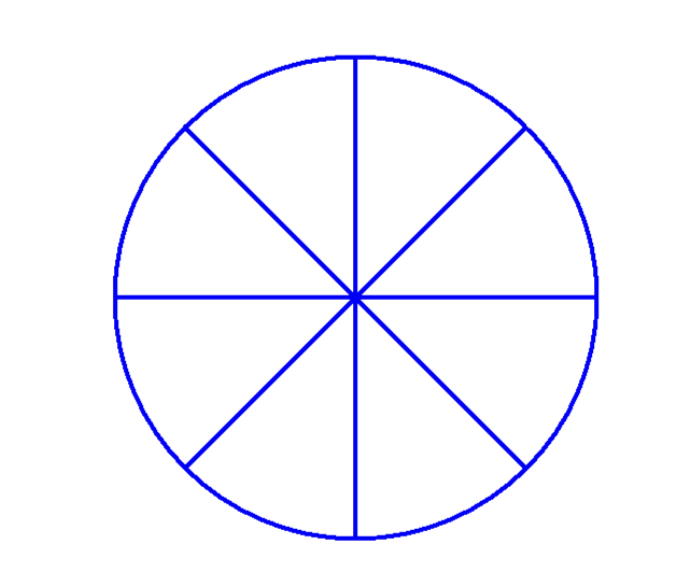 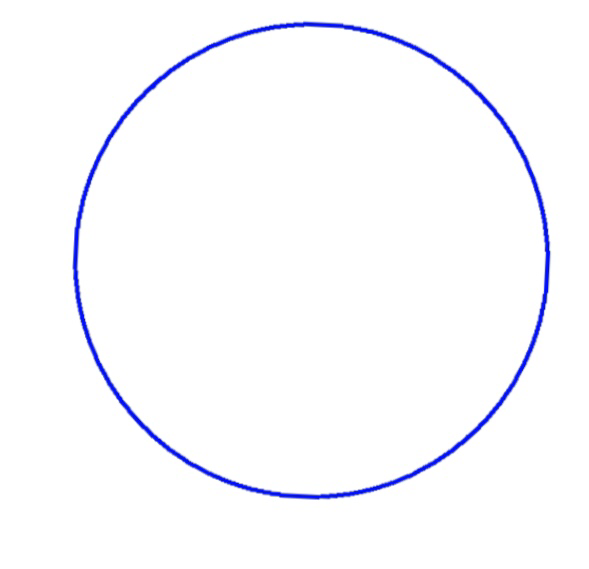 Половинные                           Четвёртые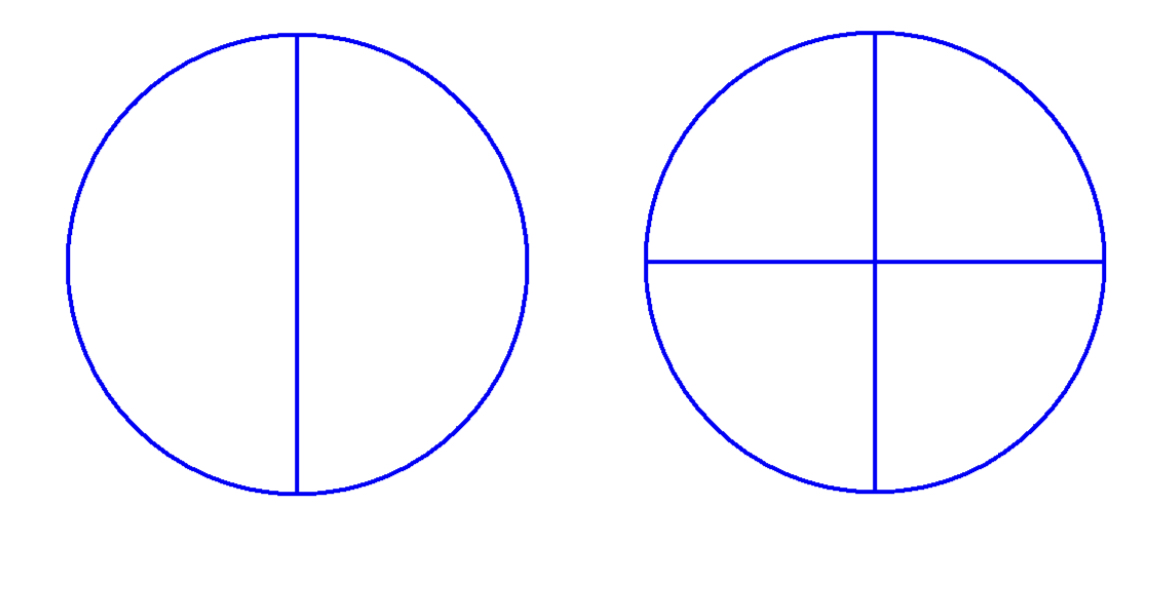 